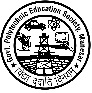 Govt. Polytechnic Education Society, Manesar(On NH-8, near NSG Camp, Manesar (Gurugram) Ph. - 0124-2337243, Website-www.gpmanesar.ac.in)Employer Survey		Department……………………………………..To,       ____________________       ____________________Dear Sir/Madam,Various Diploma pass outs of our institute are already working in your organization. We are thankful to you for providing them employment with your esteemed and prestigious organisation.Department _______________shall very much appreciate and be grateful to you if you can spare some of your valuable time to fill up this feedback form. It will help us to improve the department further and give you better employees in future.Please Score to indicate your level of satisfaction:5         4        3        2        1Discipline Knowledge:Ability to work in Team:Punctuality, Honesty and Integrity:Leadership Qualities & Communication Skills:Relationship with Seniors, Peers and Subordinates:Any other Suggestions…………………………………………………………Note:     5-Outstanding      4-Excellent      3-Very Good       2-Good       1-AverageSignature with Designation